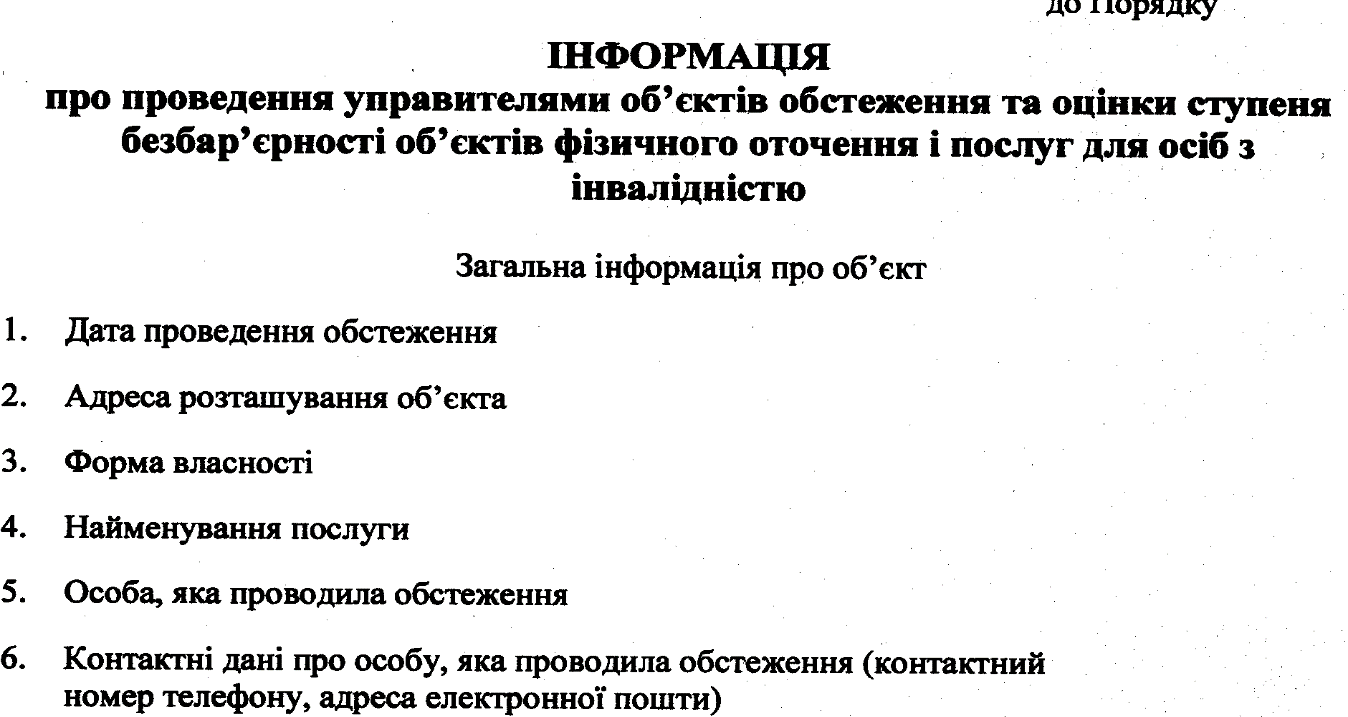 1.Дата проведення: 09.09.2021 рік.2.вул. Стебний, 126 3.Комунальна 4.Ясінянський ЗЗСО І ст. №55.Директор закладу -  Корженюк Ганна Миколаївна. 6.  hannakorgenyk@gmail.com,  0679088872         - Так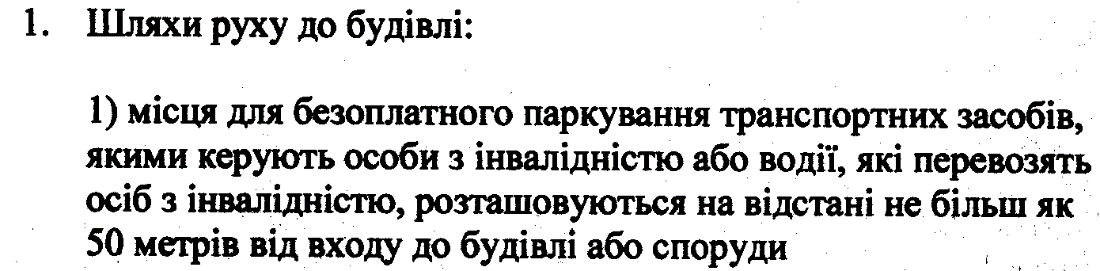          - Ні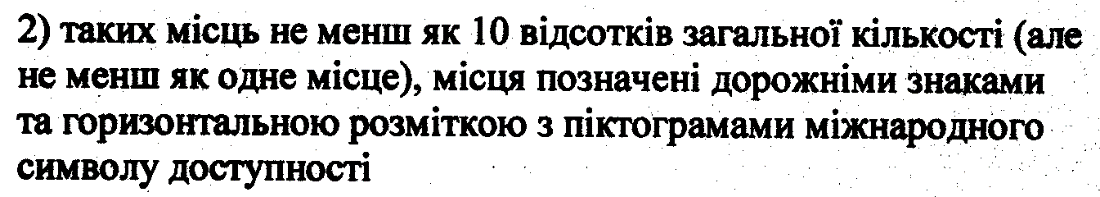          - Так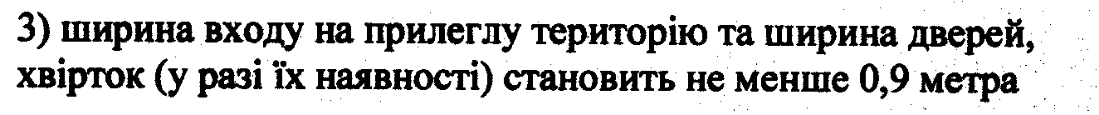                 - Ні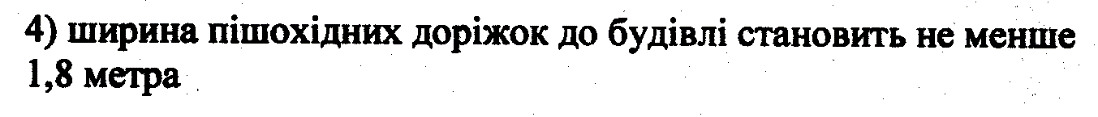                   - Ні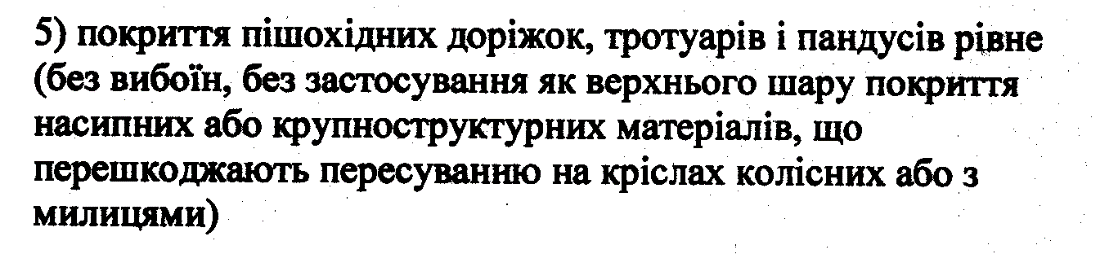                     - Ні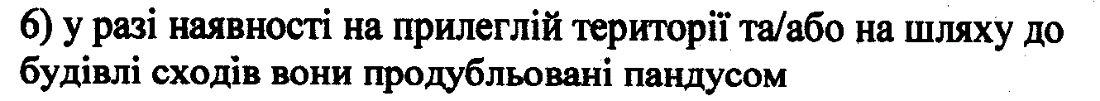                     -  Ні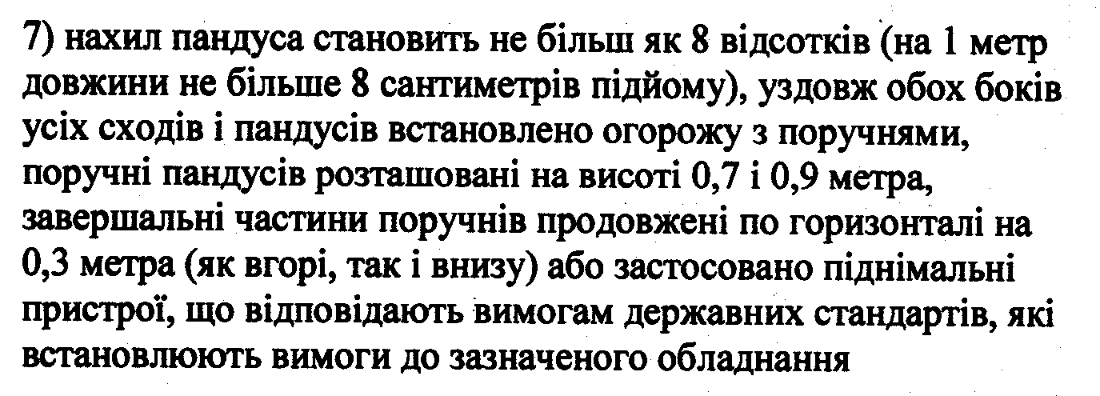                       - Ні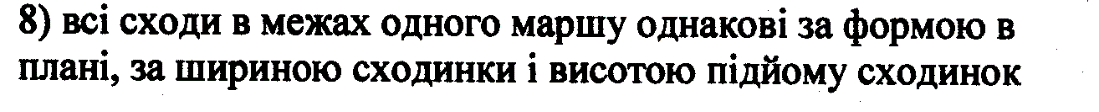          - Ні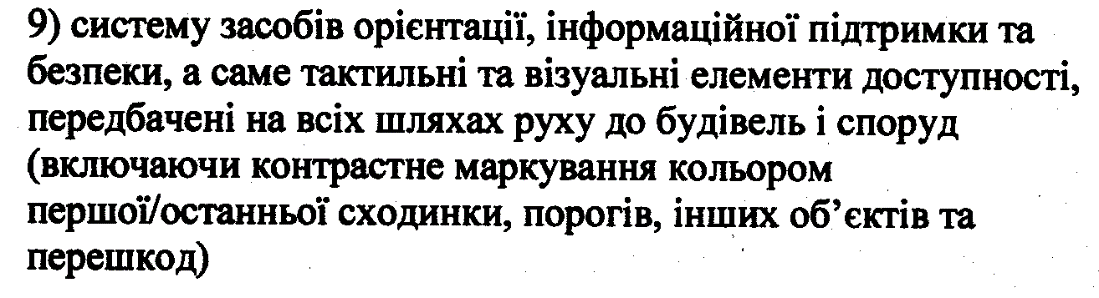            -  Ні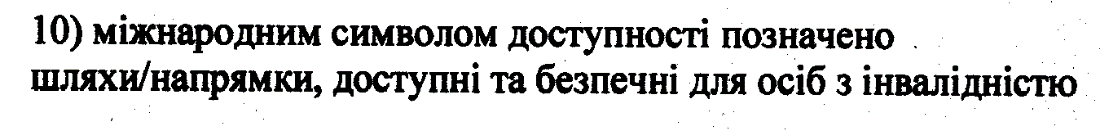 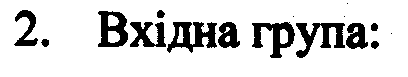         -  Ні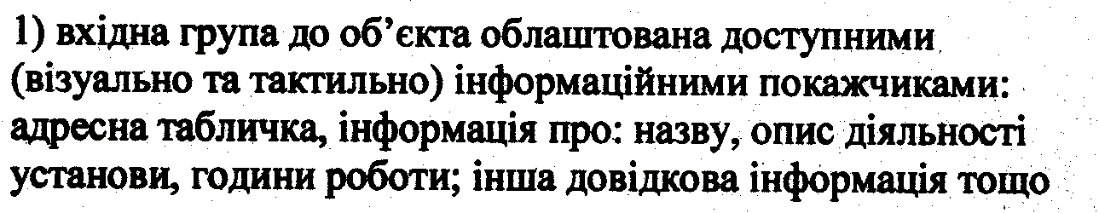        -  Ні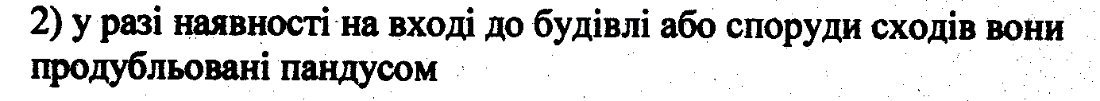          -  Ні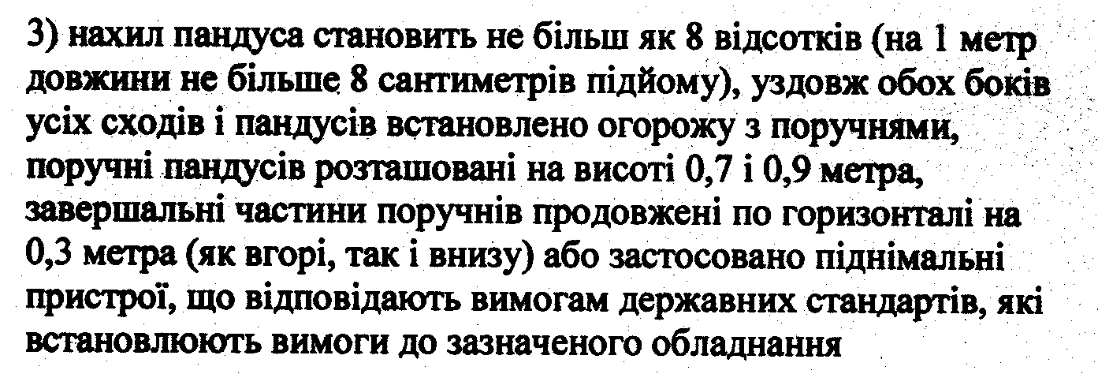       -   Ні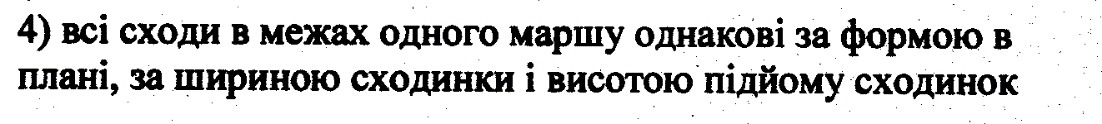           - Ні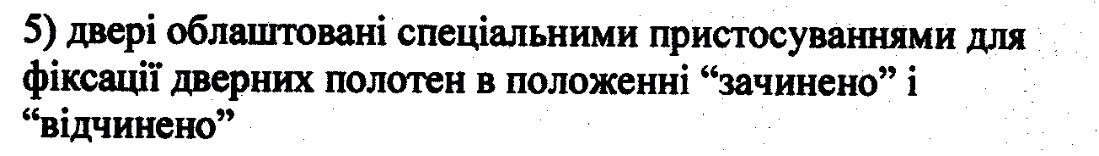           - Немає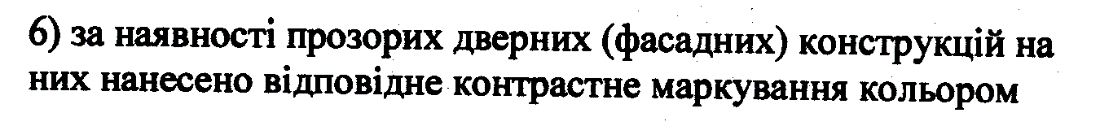            - Ні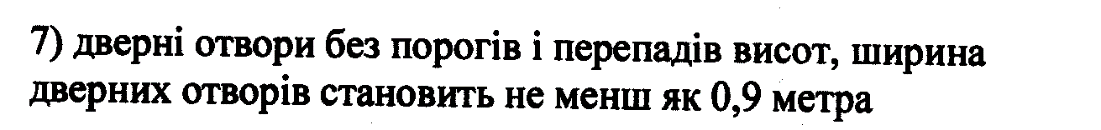            - Ні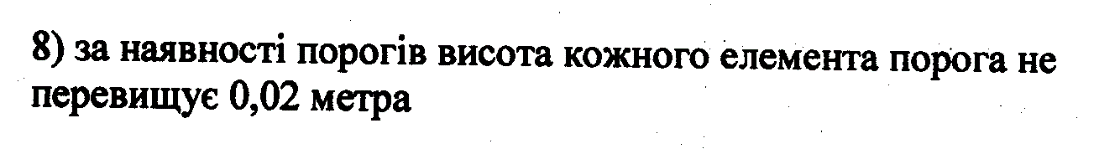            -  Так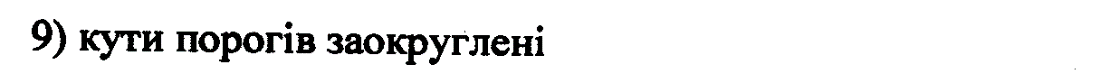            - Ні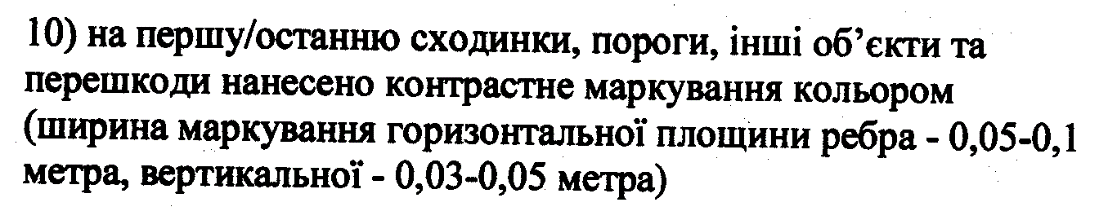            - Немає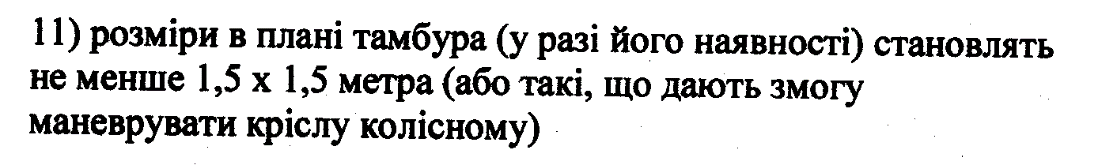            - Немає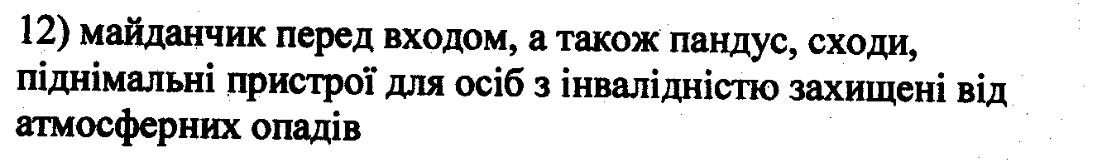            - Немає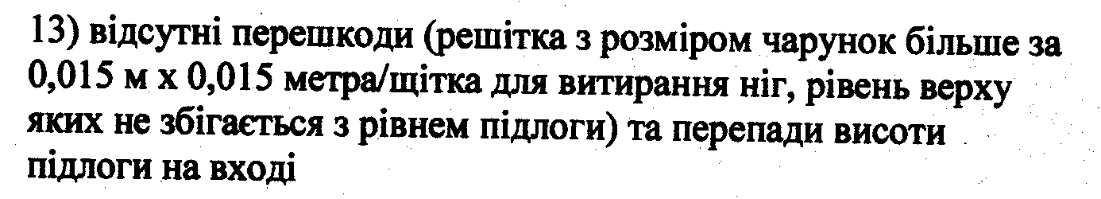            - Немає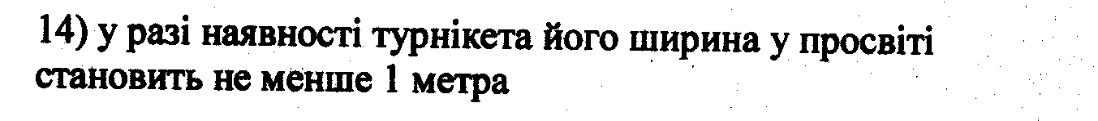 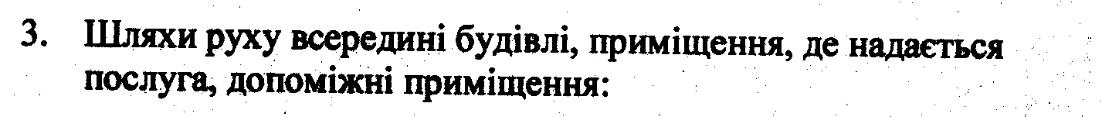              - Немає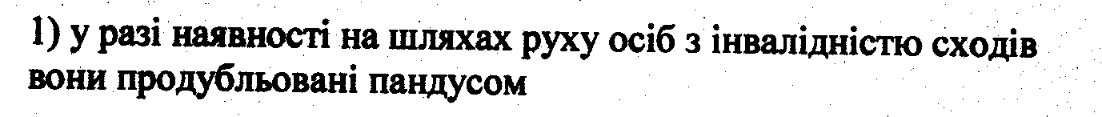              - Немає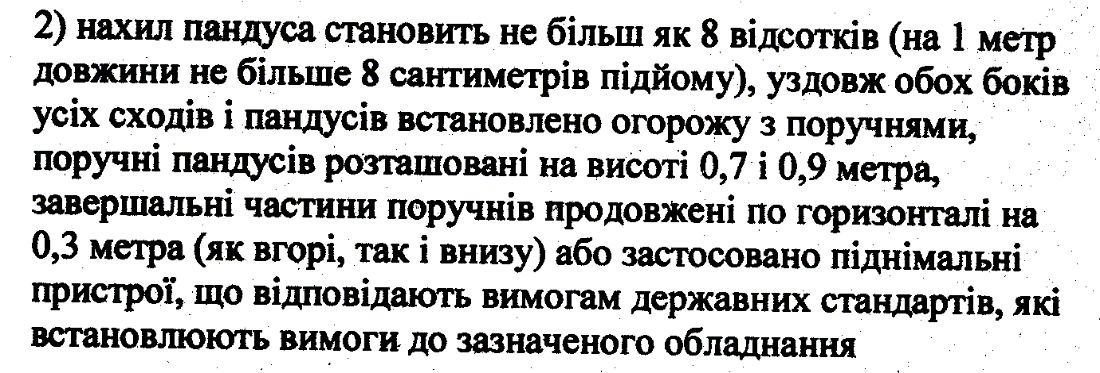  - Так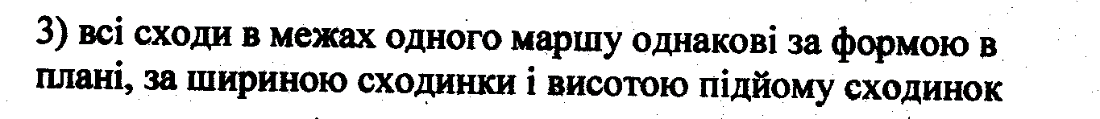  - Ні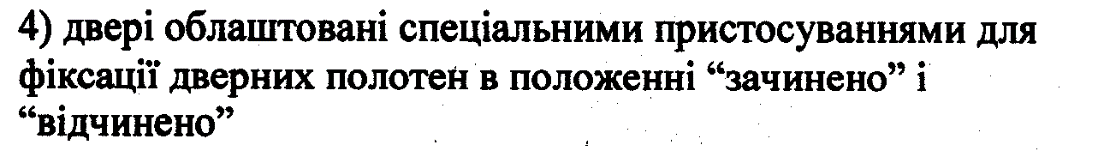  -  Ні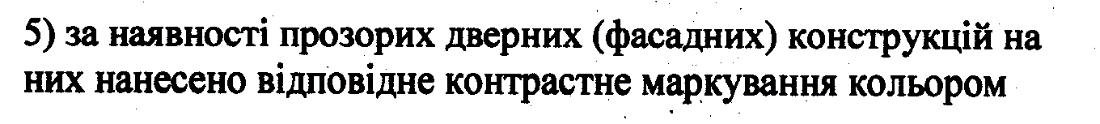  - Ні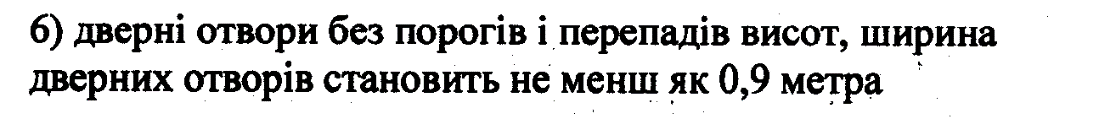    - Ні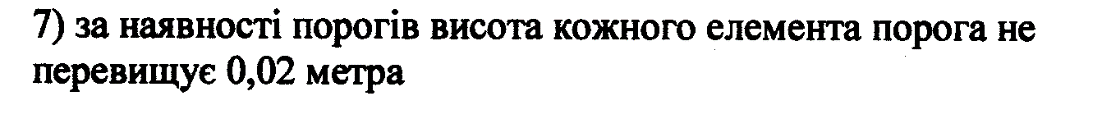    - Так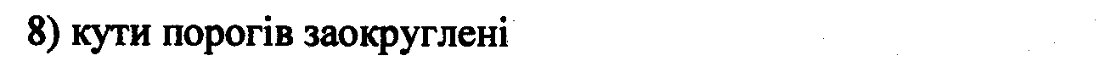     - Ні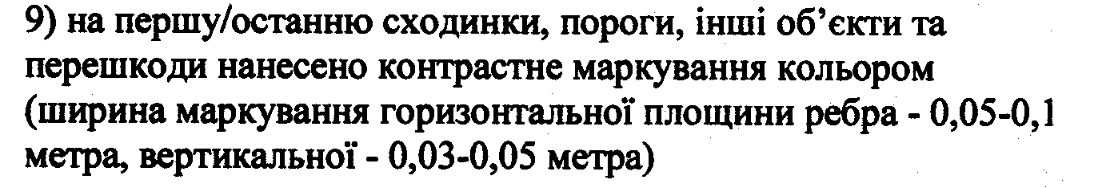       -  Ні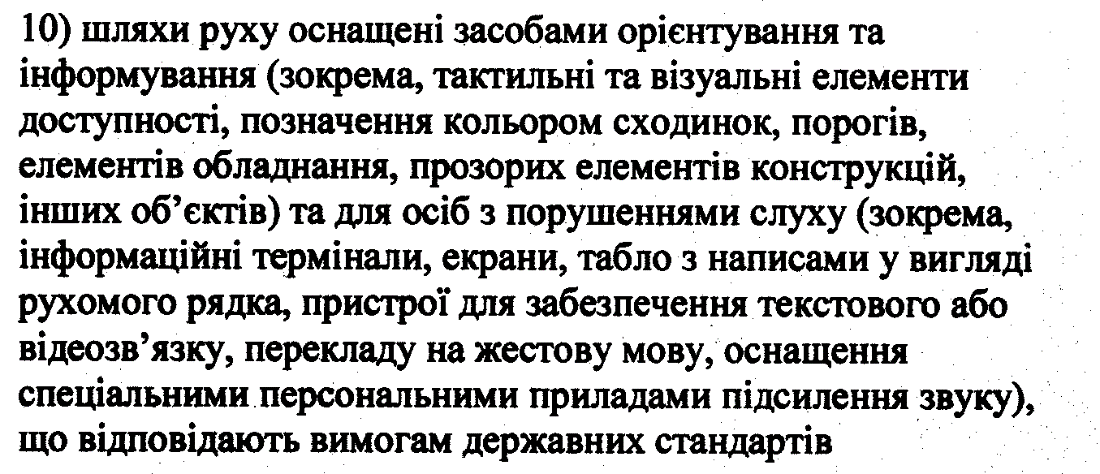       - Ні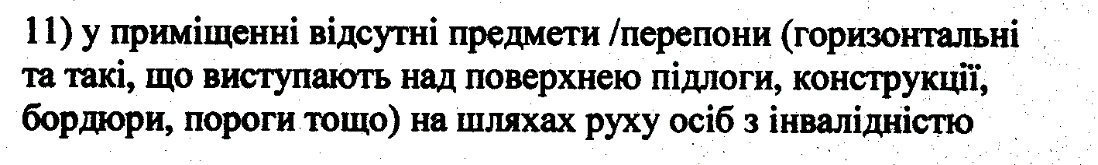     - Ні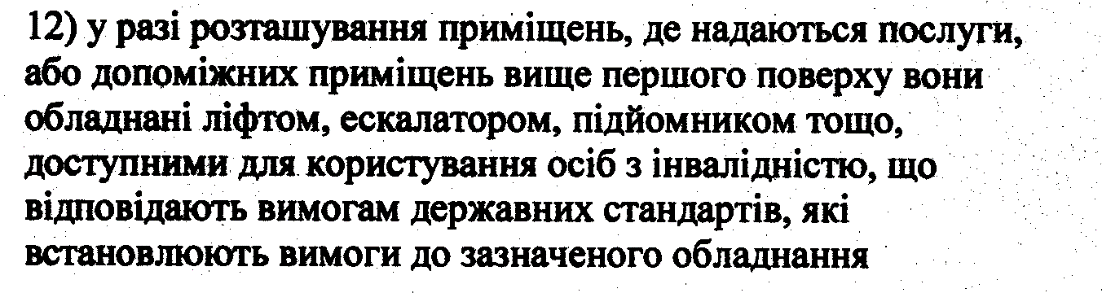     - Немає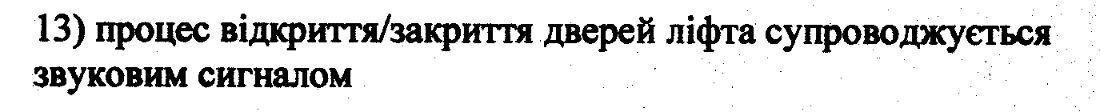      - Немає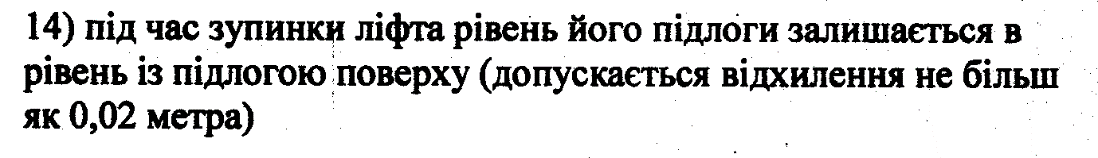      - Немає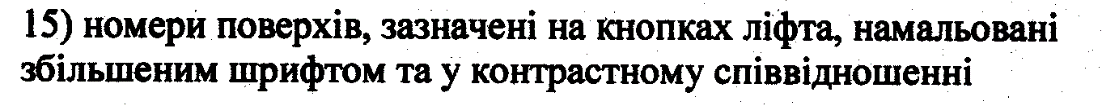      - Немає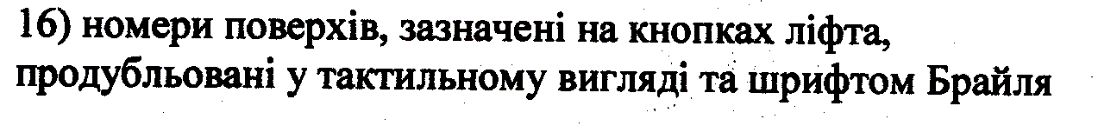     -  Немає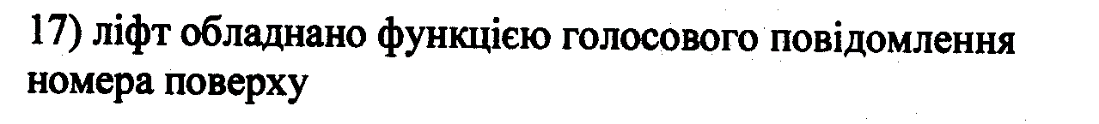      -  Немає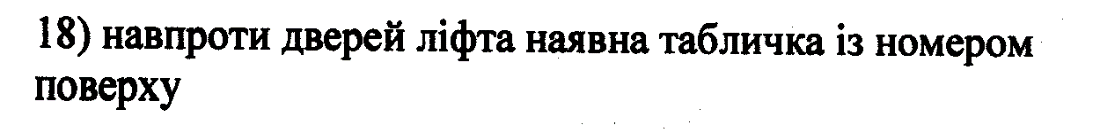                       - Немає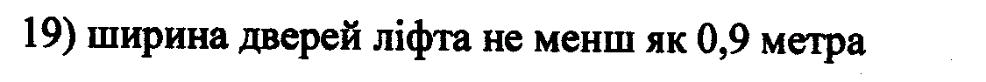        - Немає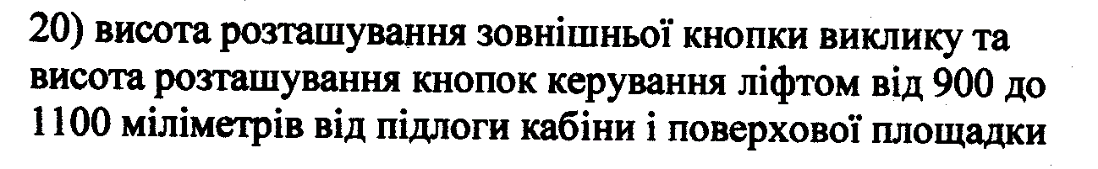      - Немає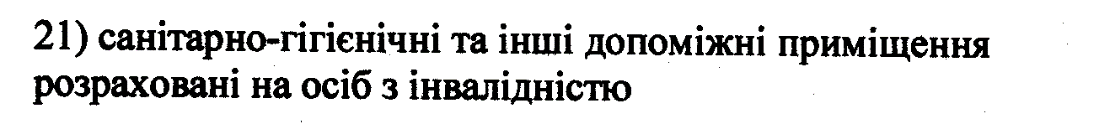      - Немає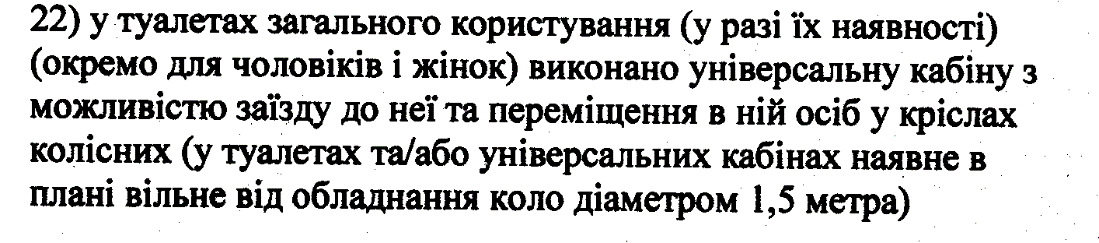       -  Немає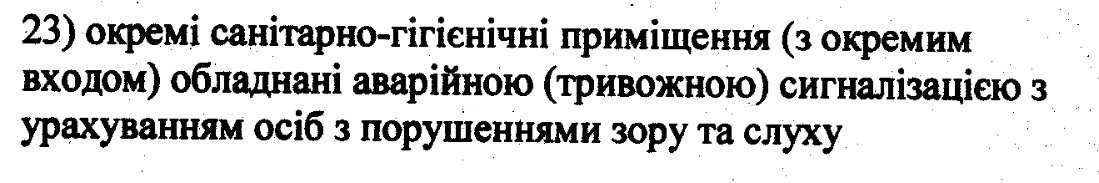       - Немає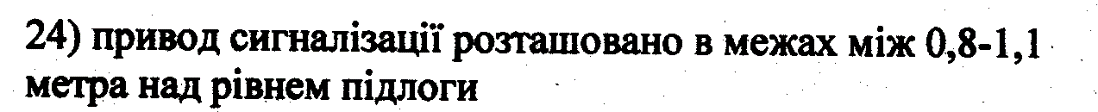       -  Немає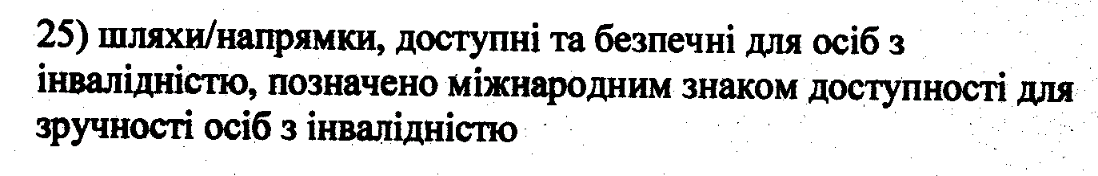         - Немає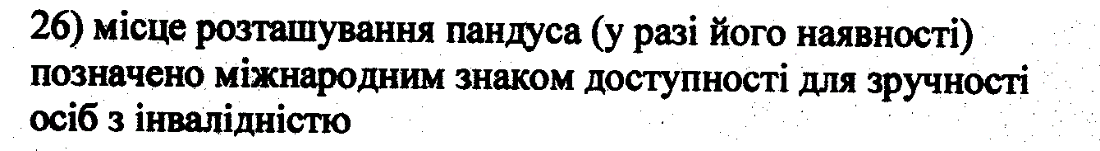        - Немає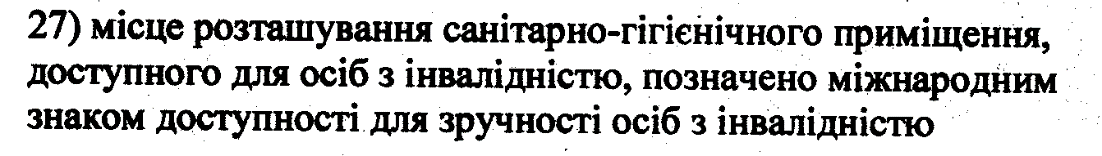          -  Немає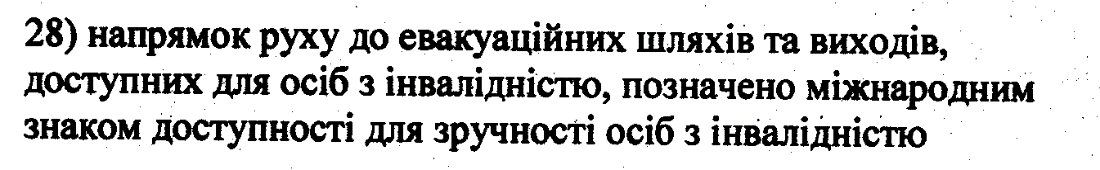 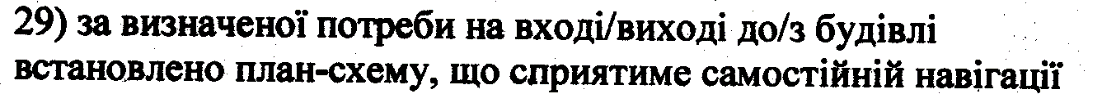                                                                                                  - Немає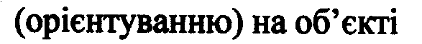                                   - Немає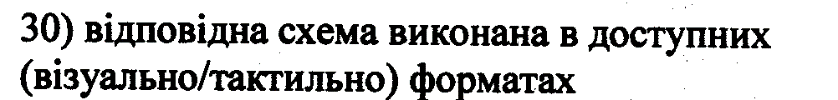            - Немає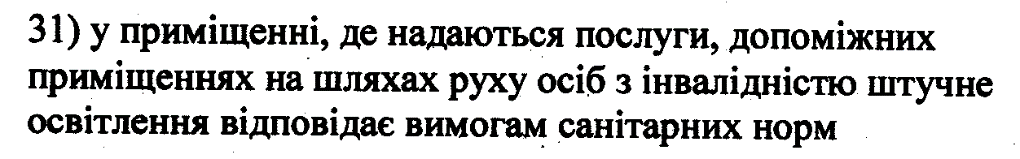    - Ні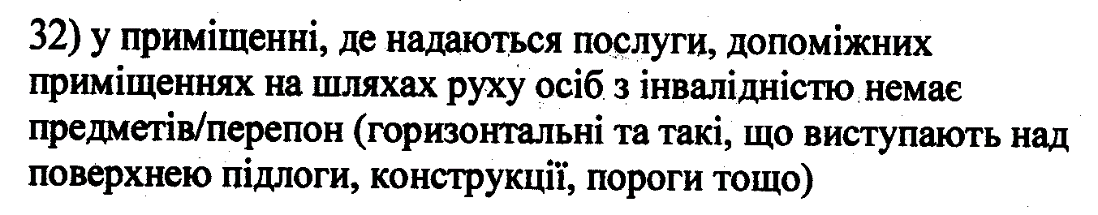     - Так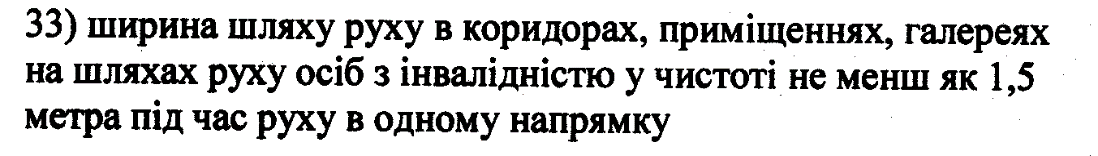     - Так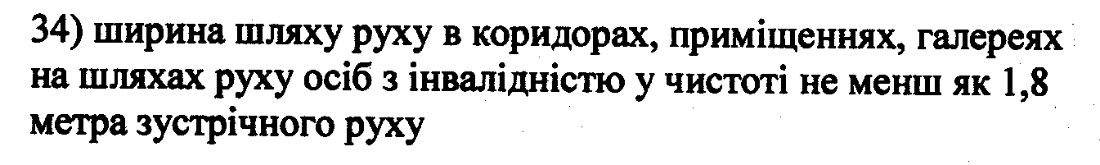     - Так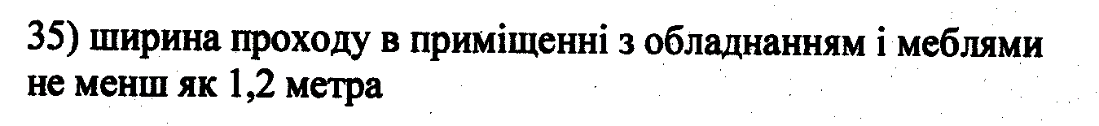        - Немає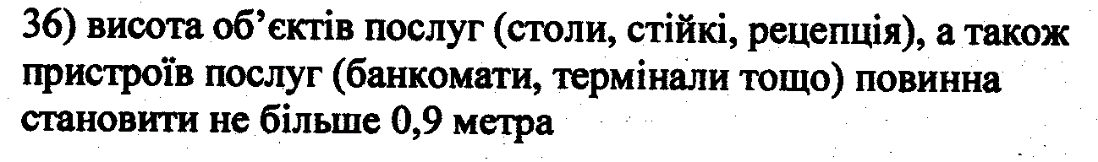         - Немає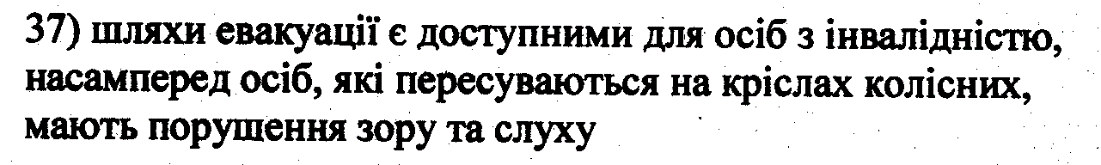        - Немає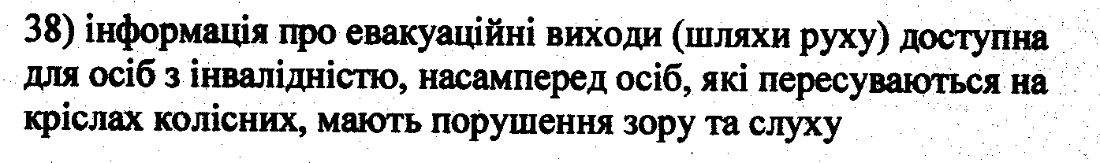      -  Немає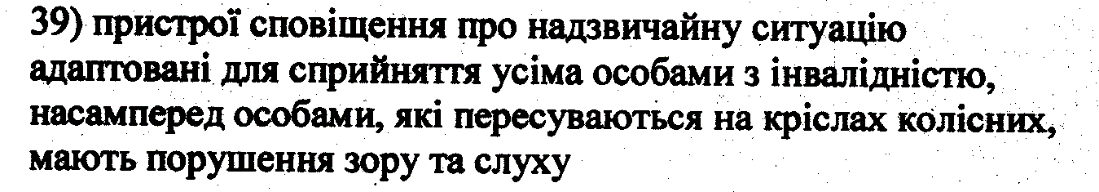 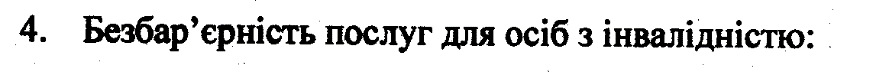          - Немає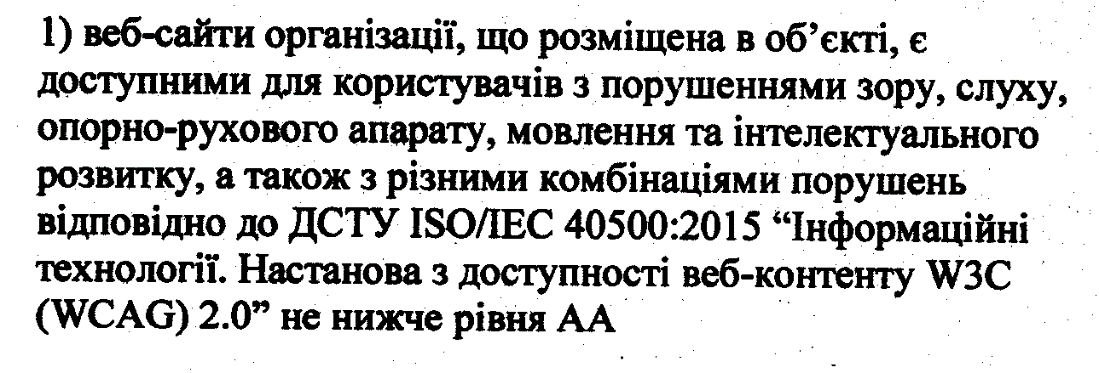          - Немає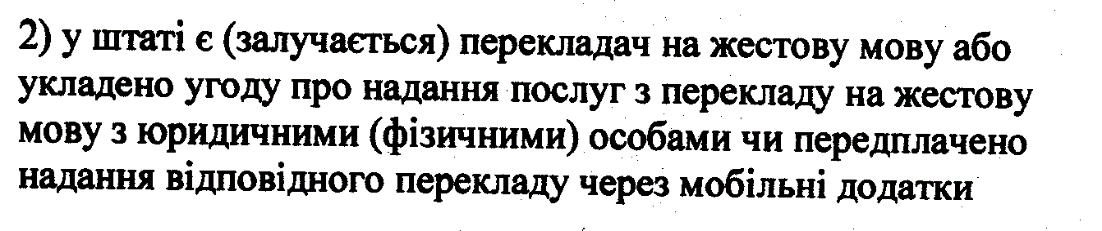 Часткова безбар’єрність.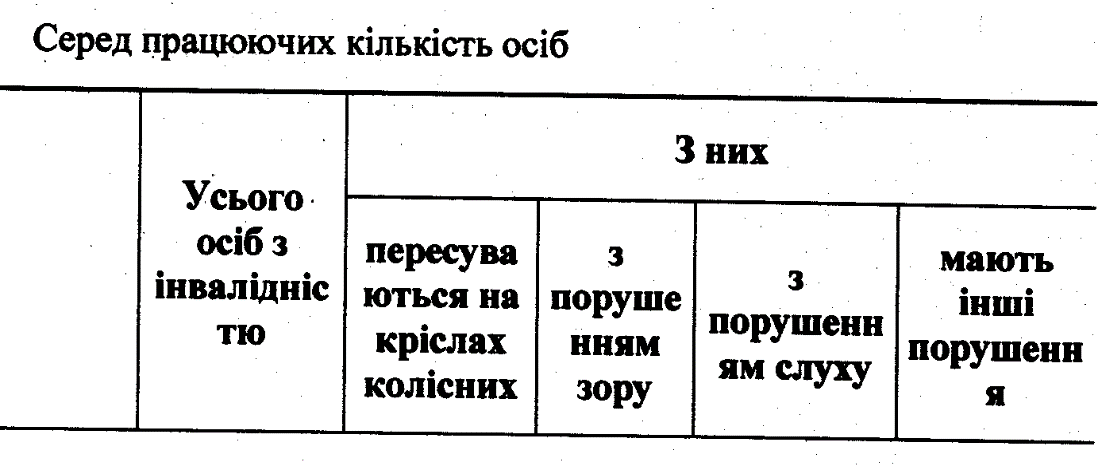                       Немає               Немає              Немає           Немає               Немає     Немає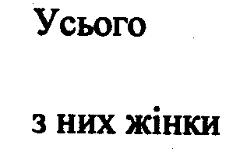 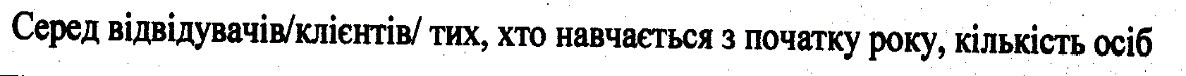 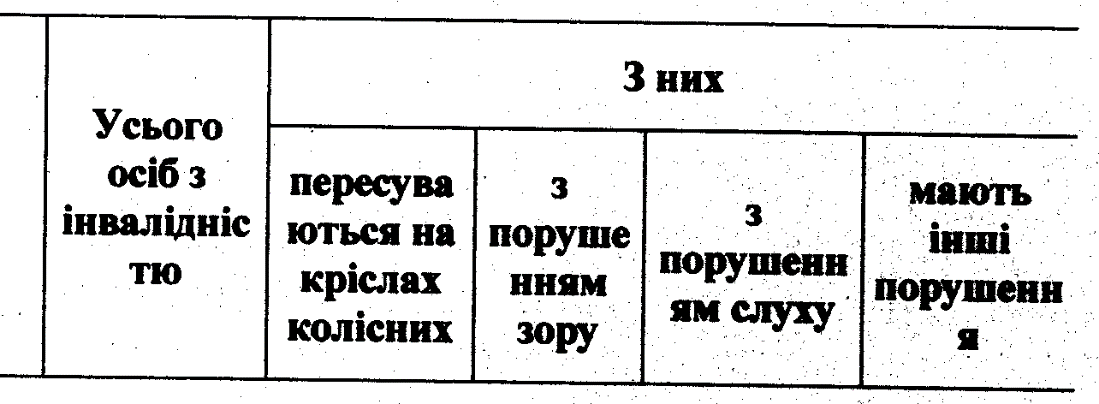            0                               0                          0                      0                             0     Немає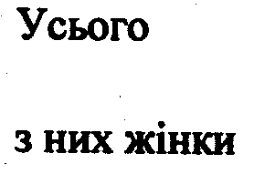 